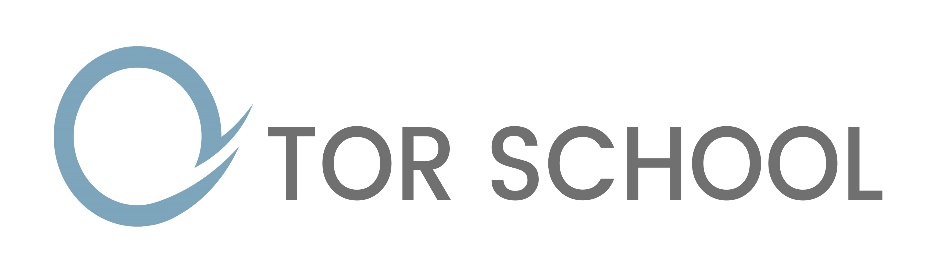 Safe Holding PolicyTrainingAll members of staff received ‘Positive Handling’ training via Team Teach to know how and when to hold children in safe ways within governmental guidelines. This is updated bi annually. It was last updated on 30th March 2017Why have a policy on touch? In order to protect children and school staff from allegations under Child Protection procedures many schools, education authorities and academies have adopted ‘No Touch’ policies. However such policies do not address the emotional health and social wellbeing needs of children. Tor School is adopting an informed, evidence-based decision to allow safe touch in special cases as a developmentally appropriate intervention that will aid healthy emotional growth and learning. Research shows clearly that healthy pro-social brain development requires access to safe touch as one of the means of calming, soothing and containing distress for a frightened, sad or angry child. It is essential for all children to learn the difference between safe and unsafe touch and to experience having their strongest emotions contained, validated, accepted and soothed by a significant adult. If children are behaving in unacceptable, threatening, dangerous, aggressive or out of control ways, they have not yet learned how their strongest emotional reactions can be contained, channelled and communicated safely. In recognition of this, under special, agreed and supervised conditions, specially trained staff will consider using safe touch as one of the means available to them, for example to calm a distressed child, to contain an angry or wild child and/or encourage or affirm an anxious child or to support a child with low self-esteem. Safe touch used to calm, soothe and regulate a child’s emotions is a needed developmental experience. The brain does not develop neuronal pathways to initiate calming and self-soothing unless and until this safe emotional regulation has been experienced within a positive relationship with a significant adult. Where children have had insufficient experience of safe touch and calming regulation, this may be a priority to help their brains to develop access to thinking, judging, evaluating and choosing mechanisms. These are sometimes known as ‘higher executive skills’ and they are an intrinsic part of cognitive regulation. Safe touch is one of the key ways of regulating children’s emotions, but it is a strategy that fully trained staff will use only under supervision and in line with a whole school Policy on Touch. Ways of regulating children’s emotions Other means of calming, soothing and containing children’s strong emotions include: Slowing one’s pace Lowering the voice Breathing more deeply Initially matching the pitch and volume of the child’s emotional display (shout, cry etc) and then regulating it down Talking slowly firmly and quietly in an unhurried unflustered way Providing clear predictable consistently held boundaries The developmentally appropriate (and reparative) use of safe touch is defined by situations in which abstinence would actually be inhumane, unkind and potentially psychologically or neuro-biologically damaging. Examples include the empirically backed beneficial use of touch in the comforting of a child who is an acute state of distress and/or out of control. Not to reach out to the child in such circumstances could be re-traumatising and neuro-biologically damaging as well as confirming or inviting anti-social behaviour patterns. Refraining from physically, safely holding a child in the face of their intense grief, stress and/or rage reactions can lead to a state of hyper-arousal, in which toxic levels of stress chemicals are released in the body and brain. The severely damaging long-term effects of this state have been intensively researched worldwide and are well documented. Moreover, gentle safe holding is appropriate if a child: is hurting himself/herself or others, (or is likely to hurt himself/herself and/or others) or is damaging property, and/or is incensed and out of control, so that all verbal attempts to engage him/her have failed. Trained staff team members are trained in the safest and gentlest means of holding a child that is entirely designed to enable the child to feel safe and soothed, and to bring him or her down from uncontrollable states of hyper-arousal. Whilst limits and boundaries in such circumstances can be a vital corrective emotional experience, without such an intervention (holding) the child can be left at risk of actual physical or psychological damage. Such necessary interventions are fully in line with guidelines set out in the Government Document, ‘New Guidance on the Use of Reasonable Force in School.’ (DfEE 1998) and ‘Use of Reasonable Force’ (2013)  What about other physical contact with pupils? (2013, Crown op cit) It is not illegal to touch a pupil. There are occasions when physical contact, other than reasonable force, with a pupil is proper and necessary. Examples of where touching a pupil might be proper or necessary:When comforting a distressed pupil; When a pupil is being congratulated or praised; To demonstrate how to use a piece of equipment; To demonstrate exercises or techniques during PE lessons or sports coaching; and To give first aid.  We are highly aware of the current atmosphere where due to fears of abuse, touch as a natural and important form of human connection has been almost vetoed in some school contexts. Our policy rests on the belief that every member of staff needs to appreciate the difference between appropriate and inappropriate touch. Hence all staff members need to demonstrate a clear understanding of the difference. They need to show themselves to be highly aware of both the damaging and unnecessary uses of touch in an educational context. Touch is not to be used as an ill-thought out or impulsive act of futile reassurance/gratification or as a block to referral for psychological assessment.. Guidelines for the use of Safe Touch To ensure touch is only used appropriately the following guidelines are to be followed: Parents/carers should be informed of the school policy on Touch. Parents/carers should provide signed consent for their child to be part of a Thrive program. This is within our current consent forms. Parents/carers wherever possible should be involved in any Assessments and Action Plans and be regularly updated as to their child’s progress through the program Teachers/support staff should be trained in all aspects of safe touch Child should be consulted, appropriate to their understanding, and involved in the development of a plan, based on a comprehensive risk assessment. Strategies should be rehearsed and practised ( as is possible) with the child in preparation. An Individual Behaviour Management Plan or Safety Plan should be completed and its use recorded and monitored. This will supplement the Thrive Action Plan which will also include the use of safe touch as a strategy. TWO Adult rule: No adult should use safe holding when alone with a child.  Both adults should have the closest / best relationship with the child. Where touch is used, contact should be brief and gentle, on clothed or publically visible parts of the body: hands, arms, shoulders, head, hair, shoes. Unsafe touch  At no point and under no circumstances should staff members use touch to satisfy their own need for physical contact or reassurance.  No unsafe touch: All staff are trained to be fully cognisant of touch that is invasive or which could be confusing, traumatising or experienced as eroticising in any way whatsoever.  Serious Breach: Should any such touch be used it would be deemed as the most serious breach of the Code of Ethics warranting the highest level of disciplinary action.  Appendix 1  USE OF REASONABLE FORCE ADVICE FOR HEAD TEACHERS, STAFF AND GOVERNING BODIES When can reasonable force be used?   Reasonable force can be used to prevent pupils from hurting themselves or others, from damaging property, or from causing disorder.  In a school, force is used for two main purposes – to control pupils or to restrain them.  The decision on whether or not to physically intervene is down to the professional judgement of the staff member concerned and should always depend on the individual circumstances. The following list is not exhaustive but provides some examples of situations where reasonable force can and cannot be used. Schools can use reasonable force to:   Remove disruptive children from the classroom where they have refused to follow an instruction to do so;  Prevent a pupil behaving in a way that disrupts a school event or a school trip or visit;   Prevent a pupil leaving the classroom where allowing the pupil to leave would risk their safety or lead to behaviour that disrupts the behaviour of others;   Prevent a pupil from attacking a member of staff or another pupil, or to stop a fight  Restrain a pupil at risk of harming themselves through physical outbursts.   Schools cannot: Use force as a punishment – it is always unlawful to use force as a punishment. Source:  Extract from Department of Education, Use of reasonable force Advice for head teachers, staff and governing bodies - July 2013   Section 93, Education and Inspections Act 2006 Statement of intentSigned by:                                        Headteacher                                      Date:                                         Chair of governors                             Date: Review date: 